NAME:    Mrs V DEER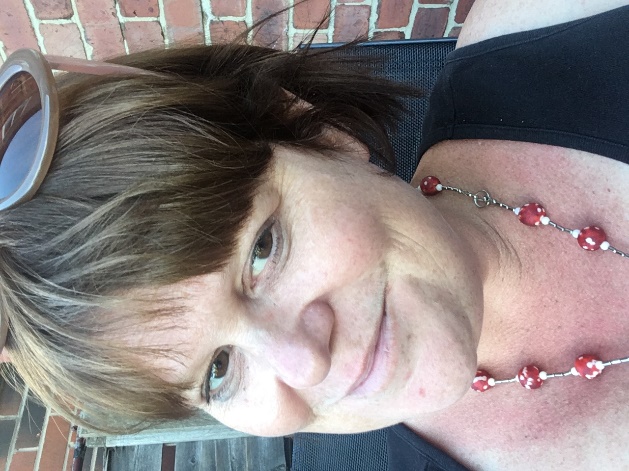 TYPE OF GOVERNOR:  COMMUNITYTERM OF OFFICE:  From 5.10.20ATTENDANCE RECORD:  Termly Meetings:2020-2021: 100%SPECIFIC ROLES & RESPONSIBILITIES:   TEACHING & LEARNING; Pastoral welfare of studentsSUB COMMITTEE:  Full committee & Teaching & Learning DECLARATIONS OF BUSINESS INTERESTS:  NoneWHY I HAVE CHOOSEN TO BE A GOVERNOR OF THE EAST STAFFORDSHIRE & TAMWORTH PRUs FEDERATION:As an East Staffs Headteacher representative & my school’s representative at the DIP – I have worked closely with BPRU over the last couple of years and have seen first hand, the progress it is making as part of this Federation.  I am really glad that I can support and challenge the Executive Headteacher and Head of School to ensure that all the students have access to the best holistic education – to make academic and social improvements to move on with their lives.  